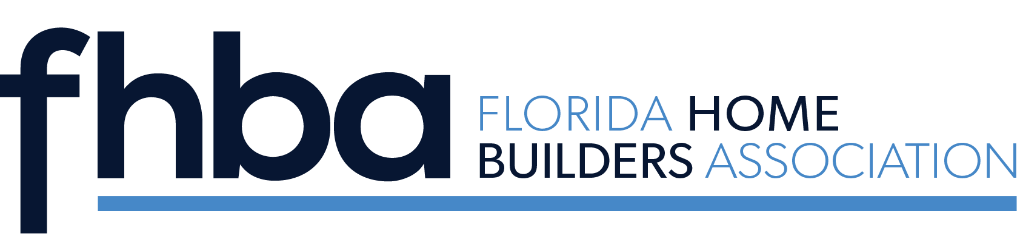 2022 Builder of the YearCandidate Nomination FormThe Builder of the Year Award recognizes a leader in the industry who continuously exhibits best practices, phenomenal leadership qualities, and expertise in the field.  The Builder of the Year is selected annually by the FHBA Past Second Vice Presidents’ Council, announced during the Summer Conference/SEBC and presented during the Fall Leadership Conference.   Application forms are available at www.fhba.com.  Deadline for Entry: Friday, July 1, 2022Candidate’s Name		__________________________________________________________Local Association Name	__________________________________________________________Firm Name			__________________________________________________________Address			__________________________________________________________City, State, Zip		__________________________________________________________Phone				__________________________________________________________Email				__________________________________________________________Submitted By			__________________________________________________________Signature of Local HBA EO	__________________________________________________________ Describe and/or list reasons your candidate should receive the FHBA Builder of the Year awardSEND APPLICATION AND HEADSHOT OF NOMINEE TO KAILIN KOCHAT KKOCH@FHBA.COM.